NO. 32 JOURNALof theHOUSE OF REPRESENTATIVESof theSTATE OF SOUTH CAROLINA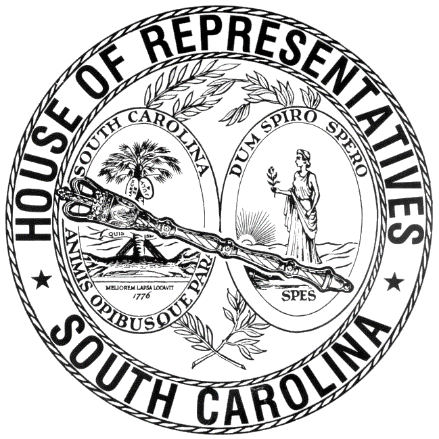 REGULAR SESSION BEGINNING TUESDAY, JANUARY 12, 2021 ________TUESDAY, MARCH 8, 2022(STATEWIDE SESSION)Indicates Matter StrickenIndicates New MatterThe House assembled at 12:00 pm.Deliberations were opened with prayer by Rev. Charles E. Seastrunk, Jr., as follows:	Our thought for today is from Palm 32:11: “Be glad in the Lord and rejoice, O righteous, and shout for joy, all you upright in heart.”	Let us pray. May the Lord God Almighty fill you with good things, with joy and gladness, and a clean heart. Bless these Representatives and Staff as they begin a new day of service to the people of South Carolina. Keep them safe and healthy. Bless our defenders of freedom and first responders. Look in favor upon our World, Nation, President, State, Governor, Speaker, Staff, and all who serve in these Halls of Government. Remember our brave warriors who suffer and sacrifice for our freedom. Lord, in Your mercy, hear our prayers. Amen. Pursuant to Rule 6.3, the House of Representatives was led in the Pledge of Allegiance to the Flag of the United States of America by the SPEAKER PRO TEMPORE.After corrections to the Journal of the proceedings of Friday, the SPEAKER PRO TEMPORE ordered it confirmed.MOTION ADOPTEDRep. HENEGAN moved that when the House adjourns, it adjourn in memory of Lulu Barry Gibson Webster, which was agreed to.COMMUNICATIONThe following was received:State of South CarolinaOffice of the GovernorColumbia, S.C., February 24, 2022Mr. Speaker and Members of the House of Representatives:	I am transmitting herewith an appointment for confirmation. This appointment is made with advice and consent of the 1st Congressional District Delegation and is, therefore, submitted for your consideration.STATEWIDE APPOINTMENTState Board for Technical and Comprehensive EducationTerm Commencing: 06/01/2019Term Expiring: 06/01/2025Seat: 1st Congressional DistrictVice: Warren L. HelmMr. Terry A. Hardesty325 West Main StreetMoncks Corner, South Carolina 29461Yours very truly,Henry McMasterPresidentReferred to the 1st Congressional District DelegationREGULATION RECEIVEDThe following was received and referred to the appropriate committee for consideration:Document No. 5105Agency: Department of Motor VehiclesStatutory Authority: 1976 Code Section 56-23-100Driver Training SchoolsReceived by Speaker of the House of Representatives March 3, 2022Referred to Regulations and Administrative Procedures CommitteeLegislative Review Expiration February 28, 2023REGULATION WITHDRAWN AND RESUBMITTEDDocument No. 5044Agency: Commission of ForestryStatutory Authority: 1976 Code Section 48-23-200General Regulations on South Carolina Forestry Commission LandsReceived by Speaker of the House of Representatives January 11, 	2022Referred to Regulations and Administrative Procedures CommitteeLegislative Review Expiration May 11, 2022REGULATION WITHDRAWN AND RESUBMITTEDDocument No. 5045Agency: Commission of ForestryStatutory Authority: 1976 Code Section 48-23-200Hunting and Fishing Regulations on State Forest Lands Established as 	Wildlife Management AreasReceived by Speaker of the House of Representatives January 11, 	2022Referred to Regulations and Administrative Procedures CommitteeLegislative Review Expiration May 11, 2022REGULATION WITHDRAWN AND RESUBMITTEDDocument No. 5072Agency: Department of Natural ResourcesStatutory Authority: 1976 Code Sections 50-1-60, 50-1-200, 	50-1-220, 50-9-650, 50-11-10, 50-11-105, 50-11-310, 50-11-315, 	50-11-320, 50-11-365, 50-11-390, 50-11-410, 50-11-430, 50-11-500, 	50-11-520, 50-11-525, 50-11-530, 50-11-580, 50-11-2200, and 	50-11-2210Wildlife Management Area RegulationsReceived by Speaker of the House of Representatives January 11, 	2022Referred to Regulations and Administrative Procedures CommitteeLegislative Review Expiration May 11, 2022REGULATIONS WITHDRAWNDocument No. 5047Agency: State Board of EducationStatutory Authority: 1976 Code Sections 59-5-60(1), 59-18-110, 59-	18-710, 59-18-1110, 59-20-60, 59-25-110, and 59-26-10 et seq.Accreditation CriteriaReceived by Speaker of the House of Representatives January 11, 	2022Referred to Regulations and Administrative Procedures CommitteeLegislative Review Expiration: Permanently WithdrawnMESSAGE FROM THE SENATEThe following was received:Columbia, S.C., Thursday, March 3, 2022 Mr. Speaker and Members of the House:The Senate respectfully informs your Honorable Body that it has adopted the report of the Committee of Conference on H. 3308:H. 3308 -- Reps. Huggins, Hill, Forrest, Caskey and Hixon: TO AMEND SECTION 50-21-10, CODE OF LAWS OF SOUTH CAROLINA, 1976, RELATING TO DEFINITIONS, SO AS TO DEFINE “WAKE SURF”; TO AMEND SECTION 50-21-870, RELATING TO PERSONAL WATERCRAFT SAFETY, SO AS TO INCREASE DISTANCE LIMITS BETWEEN A WATERCRAFT OPERATING IN EXCESS OF IDLE SPEED UPON CERTAIN WATERS OF THIS STATE AND A WHARF, DOCK, BULKHEAD, OR PIER.Very respectfully,PresidentH. 3308--ORDERED ENROLLED FOR RATIFICATIONThe Report of the Committee of Conference having been adopted by both Houses, and this Bill having been read three times in each House, it was ordered that the title thereof be changed to that of an Act and that it be enrolled for ratification.HOUSE RESOLUTIONThe following was introduced:H. 5078 -- Rep. Ott: A HOUSE RESOLUTION TO EXPRESS THE PROFOUND SORROW OF THE SOUTH CAROLINA HOUSE OF REPRESENTATIVES UPON THE PASSING OF THE HONORABLE DAVID KEENER SUMMERS, JR., OF CALHOUN COUNTY AND TO EXTEND THE DEEPEST SYMPATHY TO HIS FAMILY AND MANY FRIENDS.The Resolution was adopted.INTRODUCTION OF BILLS  The following Bills and Joint Resolution were introduced, read the first time, and referred to appropriate committees:S. 17 -- Senators Rankin and Loftis: A JOINT RESOLUTION TO EXTEND CERTAIN GOVERNMENT APPROVALS AFFECTING ECONOMIC DEVELOPMENT WITHIN THE STATE.Referred to Committee on Ways and MeansS. 233 -- Senator Turner: A BILL TO AMEND SECTION 12-37-220(B)(1)(b) OF THE 1976 CODE, RELATING TO PROPERTY EXEMPTED FROM AD VALOREM TAXATION, TO PROVIDE THAT A QUALIFIED SURVIVING SPOUSE MAY QUALIFY FOR AN EXEMPTION IF THE QUALIFIED SURVIVING SPOUSE OWNS THE HOUSE.Referred to Committee on Ways and MeansS. 901 -- Senators Verdin, Cromer, McElveen and Peeler: A BILL TO AMEND SECTION 12-6-3775, CODE OF LAWS OF SOUTH CAROLINA, 1976, RELATING TO INCOME TAX CREDITS, SO AS TO PROVIDE FOR AN INCOME TAX CREDIT TO AN INDIVIDUAL OR BUSINESS THAT CONSTRUCTS, PURCHASES, OR LEASES CERTAIN SOLAR ENERGY PROPERTY AND THAT PLACES IT IN SERVICE IN THIS STATE, AND TO DEFINE NECESSARY TERMS; AND TO REPEAL SECTION 4 B. OF ACT 77 OF 2019 RELATING TO THE REPEAL OF SECTION 12-6-3775.Referred to Committee on Ways and MeansROLL CALLThe roll call of the House of Representatives was taken resulting as follows:Total Present--116LEAVE OF ABSENCEThe SPEAKER PRO TEMPORE granted Rep. JEFFERSON a leave of absence for the day due to medical reasons.LEAVE OF ABSENCEThe SPEAKER PRO TEMPORE granted Rep. MURPHY a leave of absence for the day due to medical reasons.LEAVE OF ABSENCEThe SPEAKER PRO TEMPORE granted Rep. YOW a leave of absence for the day due to a family funeral.LEAVE OF ABSENCEThe SPEAKER PRO TEMPORE granted Rep. PARKS a leave of absence for the day due to a death in the family.CO-SPONSORS ADDEDIn accordance with House Rule 5.2 below:“5.2 Every bill before presentation shall have its title endorsed; every report, its title at length; every petition, memorial, or other paper, its prayer or substance; and, in every instance, the name of the member presenting any paper shall be endorsed and the papers shall be presented by the member to the Speaker at the desk. A member may add his name to a bill or resolution or a co-sponsor of a bill or resolution may remove his name at any time prior to the bill or resolution receiving passage on second reading. The member or co-sponsor shall notify the Clerk of the House in writing of his desire to have his name added or removed from the bill or resolution. The Clerk of the House shall print the member's or co-sponsor's written notification in the House Journal. The removal or addition of a name does not apply to a bill or resolution sponsored by a committee.” CO-SPONSOR ADDEDCO-SPONSORS ADDEDCO-SPONSORS ADDEDCO-SPONSOR ADDEDCO-SPONSOR ADDEDLEAVE OF ABSENCEThe SPEAKER PRO TEMPORE granted Rep. D. C. MOSS a temporary leave of absence.SPEAKER IN CHAIRH. 4538--DEBATE ADJOURNEDThe following Bill was taken up:H. 4538 -- Reps. Whitmire, Bustos, Forrest and Hixon: A BILL TO AMEND THE CODE OF LAWS OF SOUTH CAROLINA, 1976, BY ADDING SECTION 50-1-320 SO AS TO PROHIBIT THE UNLAWFUL REMOVAL OR DESTRUCTION OF AN ELECTRONIC COLLAR OR OTHER ELECTRONIC DEVICE PLACED ON A DOG BY ITS OWNER TO MAINTAIN CONTROL OF THE DOG.Rep. HIOTT moved to adjourn debate on the Bill until Wednesday, March 9, which was agreed to.H. 4946--RECOMMITTEDThe following Bill was taken up:H. 4946 -- Reps. Haddon, Ligon, Magnuson, Burns, Forrest, Jones and Yow: A BILL TO AMEND THE CODE OF LAWS OF SOUTH CAROLINA, 1976, BY ADDING SECTION 12-36-2125 SO AS TO PLACE CERTAIN CONDITIONS ON THE MANNER IN WHICH ELIGIBILITY FOR CERTAIN SALES TAX EXEMPTIONS ARE DETERMINED.Rep. HIOTT moved to recommit the Bill to the Committee on Agriculture, Natural Resources and Environmental Affairs, which was agreed to.H. 3600--DEBATE ADJOURNEDThe following Bill was taken up:H. 3600 -- Reps. Ott, Taylor, Forrest, Gagnon, Caskey, McCabe, Atkinson, Rivers, S. Williams, Jefferson, R. Williams, Kirby, Yow, Gilliam, Hardee, Sandifer, W. Newton, B. Newton and Ballentine: A BILL TO AMEND THE CODE OF LAWS OF SOUTH CAROLINA, 1976, BY ADDING SECTION 56-2-140 SO AS TO DEFINE THE TERM "UTILITY TERRAIN VEHICLE" AND PROVIDE FOR THE REGISTRATION AND OPERATION OF THEM ON THE HIGHWAYS AND STREETS OF THE STATE.Rep. ANDERSON moved to adjourn debate on the Bill until Wednesday, March 9, which was agreed to.H. 5038--AMENDED AND ORDERED TO THIRD READINGThe following Joint Resolution was taken up:H. 5038 -- Reps. Bryant, Pope, B. Newton, McGarry, Felder, Long, Oremus, Blackwell, Caskey, Rutherford, Hixon, D. C. Moss, V. S. Moss, Sandifer and Whitmire: A JOINT RESOLUTION PROPOSING AN AMENDMENT TO SECTION 1, ARTICLE XVII OF THE CONSTITUTION OF SOUTH CAROLINA, 1895, RELATING TO THE QUALIFICATIONS OF OFFICERS, SO AS TO EXEMPT DEPUTY SHERIFFS FROM THE REQUIREMENT THAT THEY POSSESS THE QUALIFICATIONS OF AN ELECTOR, AND TO REMOVE ARCHAIC REFERENCES.Reps. BRYANT and POPE proposed the following Amendment No. 1 to H. 5038 (COUNCIL\ZW\5038C002.CC.ZW22), which was adopted:Amend the joint resolution, as and if amended, by striking all after the enacting words and inserting:/	SECTION	1.	It is proposed that Section 1, Article XVII of the Constitution of this State be amended to read:	“Section	1.	No person shall be elected or appointed to any office in this State unless he possess possesses the qualifications of an elector:. Provided, The provisions of this Section shall not apply to the offices of State Librarian and Departmental Clerks, to either of which offices any woman, a resident of the State two years, who has attained the age of twenty-one years, shall be eligible.”SECTION	2.	The proposed amendment must be submitted to the qualified electors at the next general election for representatives. Ballots must be provided at the various voting precincts with the following words printed on the ballot:	“Must Section 1, Article XVII of the Constitution of this State be amended so as to make its provisions applicable only to elected offices and to remove archaic language?Yes	No	Those voting in favor of the question shall deposit a ballot with a check or cross mark in the square after the word ‘Yes’, and those voting against the question shall deposit a ballot with a check or cross mark in the square after the word ‘No’.”	/Renumber sections to conform.Amend title to conform.Rep. POPE explained the amendment.The amendment was then adopted.Rep. POPE explained the Joint Resolution.The question recurred to the passage of the Joint Resolution.The yeas and nays were taken resulting as follows:  Yeas 106; Nays 0 Those who voted in the affirmative are:Total--106 Those who voted in the negative are:Total--0So, the Joint Resolution, as amended, was read the second time and ordered to third reading.STATEMENT FOR JOURNAL	I was temporarily out of the Chamber on constituent business during the vote on H. 5038. If I had been present, I would have voted in favor of the Joint Resolution.	Rep. Bart BlackwellH. 4866--AMENDED AND DEBATE ADJOURNEDThe following Joint Resolution was taken up:H. 4866 -- Reps. Chumley, Burns, Magnuson, Long, Kirby, Henegan, Rivers, W. Newton, Cobb-Hunter, Govan, Pendarvis, Forrest, Jones, Trantham, Oremus, Ligon, Haddon, Allison, Nutt, B. Cox, S. Williams, Atkinson, M. M. Smith, McGinnis, Bryant, Gilliam, Henderson-Myers, Ballentine, Herbkersman, Hill, Hiott, Hixon, D. C. Moss, Sandifer, Thayer, Wooten, Whitmire and Garvin: A JOINT RESOLUTION TO PROVIDE A THREE-YEAR PILOT PROGRAM ESTABLISHING RURAL PUBLIC SCHOOL-BASED COMMUNITY CANNERIES WHERE MEMBERS OF THE GENERAL PUBLIC MAY BRING LOCALLY-GROWN PRODUCE TO BE CANNED FOR THEIR PERSONAL USE, TO PROVIDE RELATED RESPONSIBILITIES OF THE STATE BOARD OF EDUCATION AND CLEMSON EXTENSION AGENCY.The Committee on Agriculture, Natural Resources and Environmental Affairs proposed the following Amendment No. 1 to H. 4866 (COUNCIL\WAB\4866C001.CC.WAB22), which was adopted:Amend the bill, as and if amended, SECTION 1, by striking subsections (A) and (B) and inserting:/	(A)	The State Board of Education, in conjunction with the Food Systems and Safety Program of the Clemson University Cooperative Extension Service (Clemson Extension Service), shall plan, develop, institute, and oversee a pilot program of three public school-based community canning sites where members of the general public may bring locally-grown produce to be canned for their personal use. The purpose of this program is to enable families to safely preserve and store food grown by them for personal consumption through the use of:		(1)	research-based information, procedures, and instruction concerning canning food; and		(2)	industrial grade equipment and related supplies that allow faster processing of fruits and vegetables on a larger scale than can be done at home.	(B)	The State Board of Education and Clemson Extension Service shall cause the public school-based community canneries to be pilot tested in three selected school districts from 2023 through 2026, and shall provide community training programs for food preservation using canning. Use of the canning facilities and canning supplies must be provided to the community with limits on the amount available for each family as determined appropriate by the State Board and Clemson Extension Service. Community members wishing to use the facilities must be required to sign an agreement stating that they will not sell any of the food that they can at the cannery. Each cannery must maintain schedules of times at which the canning facilities are available to the public and also shall maintain records related to the use of the facilities as the State Board and the Clemson Extension Service considers appropriate.		/Renumber sections to conform.Amend title to conform.Rep. CHUMLEY explained the amendment.The amendment was then adopted.Rep. G. M. SMITH moved to adjourn debate on the Joint Resolution until Wednesday, March 9, which was agreed to.RECURRENCE TO THE MORNING HOURRep. MCKNIGHT moved that the House recur to the morning hour, which was agreed to.HOUSE RESOLUTIONThe following was introduced:H. 5079 -- Reps. Ligon, Alexander, Allison, Anderson, Atkinson, Bailey, Ballentine, Bamberg, Bannister, Bennett, Bernstein, Blackwell, Bradley, Brawley, Brittain, Bryant, Burns, Bustos, Calhoon, Carter, Caskey, Chumley, Clyburn, Cobb-Hunter, Cogswell, Collins, B. Cox, W. Cox, Crawford, Dabney, Daning, Davis, Dillard, Elliott, Erickson, Felder, Finlay, Forrest, Fry, Gagnon, Garvin, Gatch, Gilliam, Gilliard, Govan, Haddon, Hardee, Hart, Hayes, Henderson-Myers, Henegan, Herbkersman, Hewitt, Hill, Hiott, Hixon, Hosey, Howard, Huggins, Hyde, Jefferson, J. E. Johnson, J. L. Johnson, K. O. Johnson, Jones, Jordan, King, Kirby, Long, Lowe, Lucas, Magnuson, Matthews, May, McCabe, McCravy, McDaniel, McGarry, McGinnis, McKnight, J. Moore, T. Moore, Morgan, D. C. Moss, V. S. Moss, Murphy, Murray, B. Newton, W. Newton, Nutt, Oremus, Ott, Parks, Pendarvis, Pope, Rivers, Robinson, Rose, Rutherford, Sandifer, Simrill, G. M. Smith, G. R. Smith, M. M. Smith, Stavrinakis, Taylor, Tedder, Thayer, Thigpen, Trantham, Weeks, West, Wetmore, Wheeler, White, Whitmire, R. Williams, S. Williams, Willis, Wooten and Yow: A HOUSE RESOLUTION TO EXPRESS THE PROFOUND SORROW OF THE MEMBERS OF THE SOUTH CAROLINA HOUSE OF REPRESENTATIVES UPON THE PASSING OF ABBY LYNN STILES BRUNSON OF CHESTER COUNTY AND TO EXTEND THEIR DEEPEST SYMPATHY TO HER LARGE AND LOVING FAMILY AND HER MANY FRIENDS.The Resolution was adopted.HOUSE RESOLUTIONThe following was introduced:H. 5080 -- Reps. M. M. Smith, Davis, Daning, Alexander, Allison, Anderson, Atkinson, Bailey, Ballentine, Bamberg, Bannister, Bennett, Bernstein, Blackwell, Bradley, Brawley, Brittain, Bryant, Burns, Bustos, Calhoon, Carter, Caskey, Chumley, Clyburn, Cobb-Hunter, Cogswell, Collins, B. Cox, W. Cox, Crawford, Dabney, Dillard, Elliott, Erickson, Felder, Finlay, Forrest, Fry, Gagnon, Garvin, Gatch, Gilliam, Gilliard, Govan, Haddon, Hardee, Hart, Hayes, Henderson-Myers, Henegan, Herbkersman, Hewitt, Hill, Hiott, Hixon, Hosey, Howard, Huggins, Hyde, Jefferson, J. E. Johnson, J. L. Johnson, K. O. Johnson, Jones, Jordan, King, Kirby, Ligon, Long, Lowe, Lucas, Magnuson, Matthews, May, McCabe, McCravy, McDaniel, McGarry, McGinnis, McKnight, J. Moore, T. Moore, Morgan, D. C. Moss, V. S. Moss, Murphy, Murray, B. Newton, W. Newton, Nutt, Oremus, Ott, Parks, Pendarvis, Pope, Rivers, Robinson, Rose, Rutherford, Sandifer, Simrill, G. M. Smith, G. R. Smith, Stavrinakis, Taylor, Tedder, Thayer, Thigpen, Trantham, Weeks, West, Wetmore, Wheeler, White, Whitmire, R. Williams, S. Williams, Willis, Wooten and Yow: A HOUSE RESOLUTION TO RECOGNIZE AND HONOR THE FIVE TEACHERS IN THE BERKELEY COUNTY SCHOOL DISTRICT WHO HAVE BEEN HONORED AS TEACHER OF THE YEAR FOR THE 2021-2022 SCHOOL YEAR: LAINE HOLMES, A KINDERGARTEN TEACHER AT DANIEL ISLAND SCHOOL; MANDY LEWANDOWSKI, A MATH TEACHER AT PHILIP SIMMONS HIGH SCHOOL; JOSH MCCALL, AN ENGLISH TEACHER AT PHILIP SIMMONS MIDDLE SCHOOL; BRITTNA SEABROOK, A SECOND GRADE TEACHER AT CAINHOY ELEMENTARY SCHOOL; AND
CYNTHIA ZIMMERMAN, A FOURTH GRADE TEACHER AT PHILIP SIMMONS ELEMENTARY SCHOOL.The Resolution was adopted.CONCURRENT RESOLUTIONThe following was introduced:H. 5081 -- Reps. Simrill, Cobb-Hunter and Finlay: A CONCURRENT RESOLUTION TO RECOGNIZE WEDNESDAY, APRIL 6, 2022, AS "HIGHER EDUCATION DAY" IN SOUTH CAROLINA.The Concurrent Resolution was agreed to and ordered sent to the Senate.CONCURRENT RESOLUTIONThe following was introduced:H. 5082 -- Rep. Lucas: A CONCURRENT RESOLUTION TO REQUEST THE DEPARTMENT OF TRANSPORTATION NAME THE BRIDGE AT THE INTERSECTION OF UNITED STATES HIGHWAY 1 AND YOUNG'S BRIDGE ROAD IN KERSHAW COUNTY "JUDGE THOMAS E. 'TED' DAVIS BRIDGE" AND ERECT APPROPRIATE SIGNS OR MARKERS AT THIS LOCATION CONTAINING THESE WORDS.The Concurrent Resolution was ordered referred to the Committee on Invitations and Memorial Resolutions.CONCURRENT RESOLUTIONThe following was introduced:H. 5084 -- Rep. R. Williams: A CONCURRENT RESOLUTION TO EXPRESS THE STRONG BELIEF OF THE SOUTH CAROLINA GENERAL ASSEMBLY THAT THE RUSSIAN INVASION OF UKRAINE MUST END, AND TO EXPRESS SUPPORT FOR THE PEOPLE AND GOVERNMENT OF UKRAINE IN FIGHTING THE RUSSIAN INVASION AND MAINTAINING ITS INDEPENDENCE.The Concurrent Resolution was ordered referred to the Committee on Judiciary.INTRODUCTION OF BILLS  The following Bills and Joint Resolution were introduced, read the first time, and referred to appropriate committees:H. 5083 -- Rep. Rose: A BILL TO AMEND THE CODE OF LAWS OF SOUTH CAROLINA, 1976, BY ADDING SECTION 4-1-195 SO AS TO PROVIDE THAT THE COUNTY LEGISLATIVE DELEGATION MAY ABOLISH AND DISSOLVE A COUNTY RECREATION COMMISSION AND DEVOLVE ITS POWERS, DUTIES, AND RESPONSIBILITIES UPON THE COUNTY GOVERNING BODY.Referred to Committee on JudiciaryH. 5150 -- Ways and Means Committee: A BILL TO MAKE APPROPRIATIONS AND TO PROVIDE REVENUES TO MEET THE ORDINARY EXPENSES OF STATE GOVERNMENT FOR THE FISCAL YEAR BEGINNING JULY 1, 2022, TO REGULATE THE EXPENDITURE OF SUCH FUNDS, AND TO FURTHER PROVIDE FOR THE OPERATION OF STATE GOVERNMENT DURING THIS FISCAL YEAR AND FOR OTHER PURPOSES.Without ReferenceH. 5151 -- Ways and Means Committee: A JOINT RESOLUTION TO APPROPRIATE MONIES FROM THE CAPITAL RESERVE FUND FOR FISCAL YEAR 2021-2022, AND TO ALLOW UNEXPENDED FUNDS APPROPRIATED TO BE CARRIED FORWARD TO SUCCEEDING FISCAL YEARS AND EXPENDED FOR THE SAME PURPOSES.Without ReferenceRep. DILLARD moved that the House do now adjourn, which was agreed to.ADJOURNMENTAt 12:53 p.m. the House, in accordance with the motion of Rep. HENEGAN, adjourned in memory of Lulu Barry Gibson Webster, to meet at 10:00 a.m. tomorrow.***H. 3308	4H. 3600	9H. 3926	7H. 3958	7H. 4538	8H. 4817	7H. 4866	12H. 4918	8H. 4946	8H. 5036	8H. 5038	9, 11H. 5078	4H. 5079	13H. 5080	14H. 5081	15H. 5082	15H. 5083	16H. 5084	15H. 5150	16H. 5151	16S. 17 	5S. 233	5S. 901	5AlexanderAllisonAndersonAtkinsonBaileyBallentineBambergBannisterBennettBernsteinBlackwellBradleyBrawleyBrittainBryantBurnsBustosCalhoonCarterCaskeyChumleyClyburnCobb-HunterCogswellCollinsB. CoxW. CoxCrawfordDabneyDaningDavisDillardElliottEricksonFelderFinlayForrestFryGagnonGarvinGatchGilliamGilliardGovanHaddonHardeeHartHayesHenderson-MyersHeneganHerbkersmanHewittHillHiottHixonHoseyHowardHugginsHydeJ. E. JohnsonJ. L. JohnsonK. O. JohnsonJonesJordanKingKirbyLigonLongLoweLucasMagnusonMatthewsMayMcCabeMcCravyMcDanielMcGinnisMcKnightJ. MooreT. MooreMorganD. C. MossV. S. MossMurrayB. NewtonW. NewtonNuttOremusOttPendarvisPopeRiversRobinsonRoseRutherfordSandiferSimrillG. M. SmithG. R. SmithM. M. SmithStavrinakisTaylorTedderThayerThigpenTranthamWeeksWestWetmoreWheelerWhiteWhitmireR. WilliamsS. WilliamsWillisWootenBill Number:H. 3926Date:ADD:03/08/22KIRBYBill Number:H. 3958Date:ADD:03/08/22DANING, M. M. SMITH and DAVISBill Number:H. 4817Date:ADD:03/08/22GAGNON and HILLBill Number:H. 4918Date:ADD:03/08/22LONGBill Number:H. 5036Date:ADD:03/08/22ATKINSONAlexanderAllisonAndersonAtkinsonBaileyBallentineBannisterBennettBradleyBrawleyBrittainBryantBurnsBustosCalhoonCarterCaskeyChumleyClyburnCogswellCollinsB. CoxW. CoxCrawfordDabneyDaningDavisDillardElliottEricksonFelderFinlayForrestFryGagnonGarvinGatchGilliamGilliardGovanHaddonHardeeHartHayesHeneganHerbkersmanHewittHillHiottHixonHoseyHowardHugginsHydeJ. E. JohnsonJ. L. JohnsonK. O. JohnsonJonesJordanKingKirbyLigonLongLoweLucasMagnusonMatthewsMayMcCabeMcCravyMcDanielMcGinnisMcKnightJ. MooreT. MooreMorganV. S. MossMurrayB. NewtonW. NewtonNuttOremusPendarvisPopeRobinsonRoseRutherfordSandiferSimrillG. M. SmithG. R. SmithM. M. SmithStavrinakisTaylorTedderThayerThigpenTranthamWeeksWestWetmoreWheelerWhiteWhitmireR. WilliamsWooten